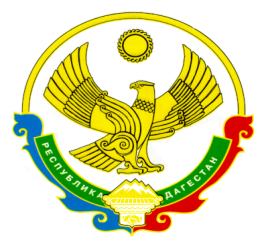 РЕСПУБЛИКА ДАГЕСТАНМИНИСТЕРСТВО ОБРАЗОВАНИЯ И НАУКИ РЕСПУБЛИКИ ДАГЕСТАННОВОЛАКСКИЙ РАЙОН МКОУ «НОВОКУЛИНСКАЯ СРЕДНЯЯ ОБЩЕОБРАЗОВАТЕЛЬНАЯ ШКОЛА№2»367020   тел. 8(928) 985 75 52                                                                                                    с. Новокули                    Принято                                                                                            Утверждено     на педагогическом совете                                                                  приказом директорапротокол №4 от 14 января 2015г                                                     № 23 от « 15   »января 2015г                                                                                                          Директор: ________Т.М.Айгунова.Положение о внутри школьном контроле1. Общие положения1.1. Положение разработано в соответствии с Законом РФ «Об образовании», Типовым положением об образовательном учреждении, Уставом школы.1.2. Положение регламентирует содержание и порядок проведения внутришкольного контроля (далее - ВШК) результатов деятельности в МКОУ «Новокулинская СОШ№2»1.3. ВШК – процесс получения и переработки информации о ходе и результатах учебно-воспитательного процесса (далее - УВП) для принятия на этой основе управленческого решения.2.  Целями внутришкольного контроля являются:-         совершенствование деятельности учреждения; -         повышение мастерства учителей; -         улучшение качества образования в школе.- эффективность деятельности методической службы в соответствии с ФГОС НОО; 3. Задачи внутришкольного контроля:- осуществления контроля над исполнением законодательства в области образования;-  выявления случаев нарушений и неисполнения законодательных и иных нормативно-правовых актов, принятие мер по их пресечению; - анализ причин, лежащих в основе нарушений, принятие мер по их предупреждению;- анализ и экспертная оценка эффективности результатов деятельности педагогических работников;- изучение результатов педагогической деятельности, выявление положительных и отрицательных тенденций в организации образовательного процесса и разработка на этой основе предложений по распространению педагогического опыта  и устранению негативных тенденций; -  анализ результатов реализации приказов и распоряжений по школе;-  оказание методической помощи педагогическим работникам в процессе контроля.4. Функции внутришкольного контроля:•        информационно-аналитическая;•        контрольно-диагностическая;•        коррективно-регулятивная.5. Содержание контроля:- выполнение Законов Российской Федерации и РД «Об образовании»;- эффективное использование методического обеспечения в образовательном процессе;- реализация утвержденных образовательных программ и учебных планов, соблюдение утвержденных учебных графиков в соответствии с ФГОС НОО;- ведение школьной документации (планы, классные журналы, дневники и тетради учащихся, журналы внеурочной деятельности и т.д.);- уровень предметных знаний;- уровень развития УУД;- уровень развития личностных УУД;- качество преподавания учебных предметов в соответствии с ФГОС НОО;- соблюдение Устава, правил внутреннего трудового распорядка и иных локальных актов школы, исполнение принятых коллективных решений;- соблюдение порядка проведения промежуточной и итоговой аттестации учащихся и текущего контроля их успеваемости;- работа творческих групп,  школьной  библиотеки;- реализация программ  внеурочной деятельности и её результативности согласно требованиям ФГОС НОО;- организация питания и медицинского обслуживания школьников                                                          –реализация ПДНРВ;    - охрана труда и здоровья участников образовательного процесса;- состояние УМК;- выполнение санитарно-гигиенических требований и правил;- состояние финансовой и хозяйственной деятельности;6. Методы контроля:- анкетирование;- тестирование;- социологический опрос;- мониторинг;- письменный и устный опрос;- изучение документации;- беседа.;- посещение уроков и внеклассных мероприятий7. Организация проверки состояния любого из вопросов содержания ВШК состоит из следующих этапов:- определение цели контроля;- объекты контроля;- составление плана проверки;- инструктаж участников;- выбор форм и методов контроля;- констатация фактического состояния дел;- объективная оценка этого состояния;- выводы, вытекающие из оценки;- рекомендации или предложения по совершенствованию УВП или устранению недостатков;- определение сроков для ликвидации недостатков или повторный контроль.1.8. ВШК осуществляет директор школы и заместители по учебно-воспитательной, воспитательной, методической  работе или созданная для этих целей комиссия. В качестве экспертов к участию в контроле могут привлекаться сторонние (компетентные) организации и отдельные специалисты.1.9. Директор издает приказ о сроках и цели предстоящей проверки, устанавливает срок предоставления итоговых материалов и план-задание, которое определяет вопросы конкретной проверки и должно обеспечить достаточную информированность и сравнимость результатов контроля для подготовки итоговой справки.1.10. Продолжительность проверок по вопросам ВШК не  более 30 дней с посещением не менее 5 уроков, занятий и других мероприятий.1.11. Эксперты имеют право запрашивать необходимую информацию, изучать документацию, относящуюся к предмету контроля.1.12. При проведении планового контроля не требуется дополнительного предупреждения учителя, если в месячном плане указаны сроки контроля. В экстренных случаях директор и его заместители по учебно-воспитательной работе могут посещать уроки учителей школы без предварительного предупреждения.1.13. Основания для проведения контроля:- заявление педагогического работника на аттестацию;- плановый контроль;- проверка состояния дел для подготовки управленческих решений;- обращение физических и юридических лиц по поводу нарушений в области образования.2. Структура внутришкольного контроля.2.1. Виды ВШК (по содержанию):- тематический контроль (тематически-обобщающий, классно-обобщающий, предметно-обобщающий, персональный) – глубокое изучение какого-либо конкретного вопроса в практике работы коллектива, подразделения, группы, предметных школьных кафедр, одного учителя или классного руководителя;- фронтальный контроль – глубокая всесторонняя проверка деятельности учителя, всего или части педагогического коллектива по целому ряду аспектов.2.2. Формы ВШК:- персональный контроль;- классно-обобщающий контроль;- предметно-обобщающий контроль;- тематически-обобщающий контроль;- оперативный контроль;